Calderwood NurseryI will be out of my bubble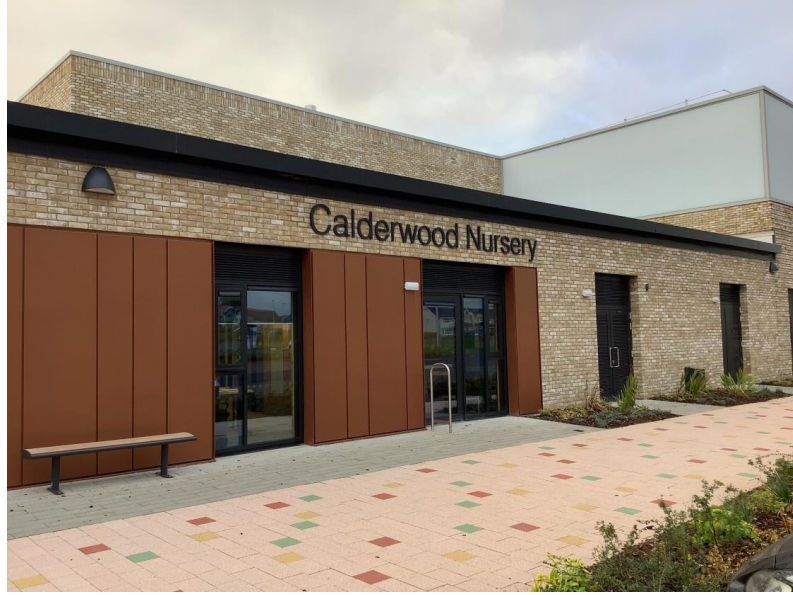 I will see my usual and new nursery teachers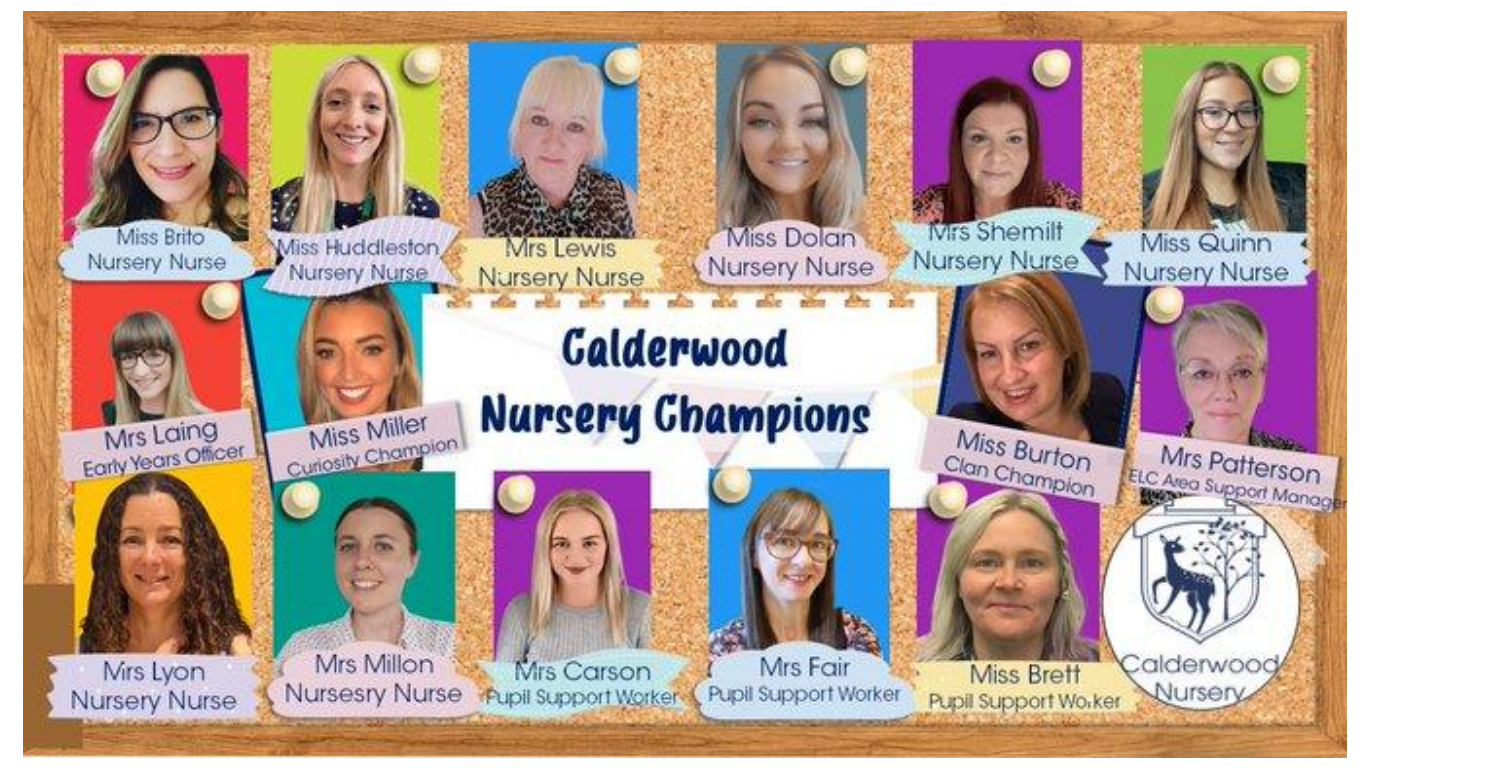 When I come to nursery, I will put my bag and my jacket in the cloakroom, on my peg 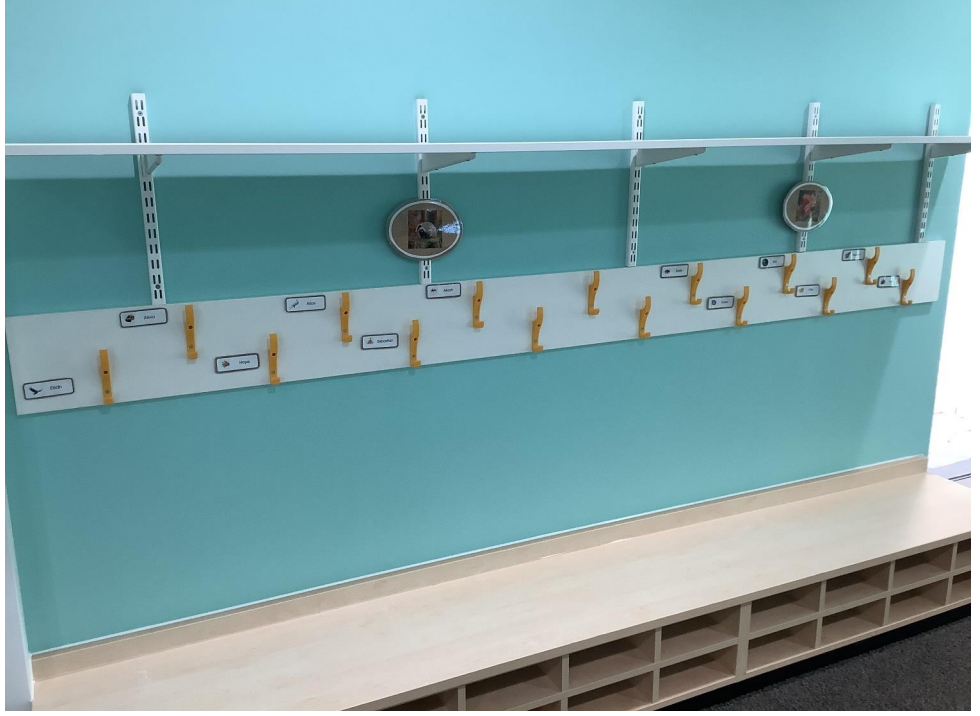 I will be able to play and explore every area inside the nursery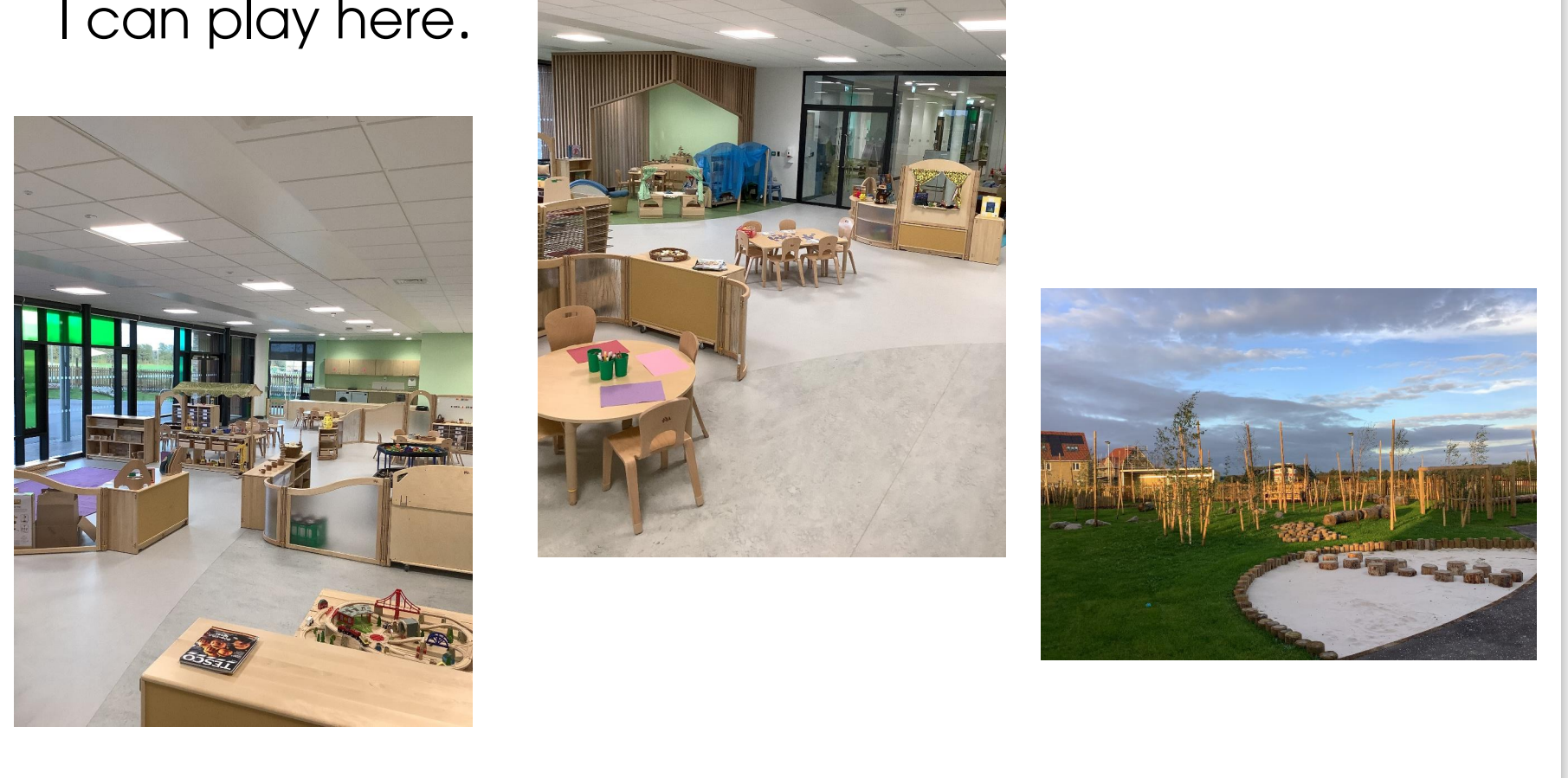 I will be able to play with all my friends inside the nursery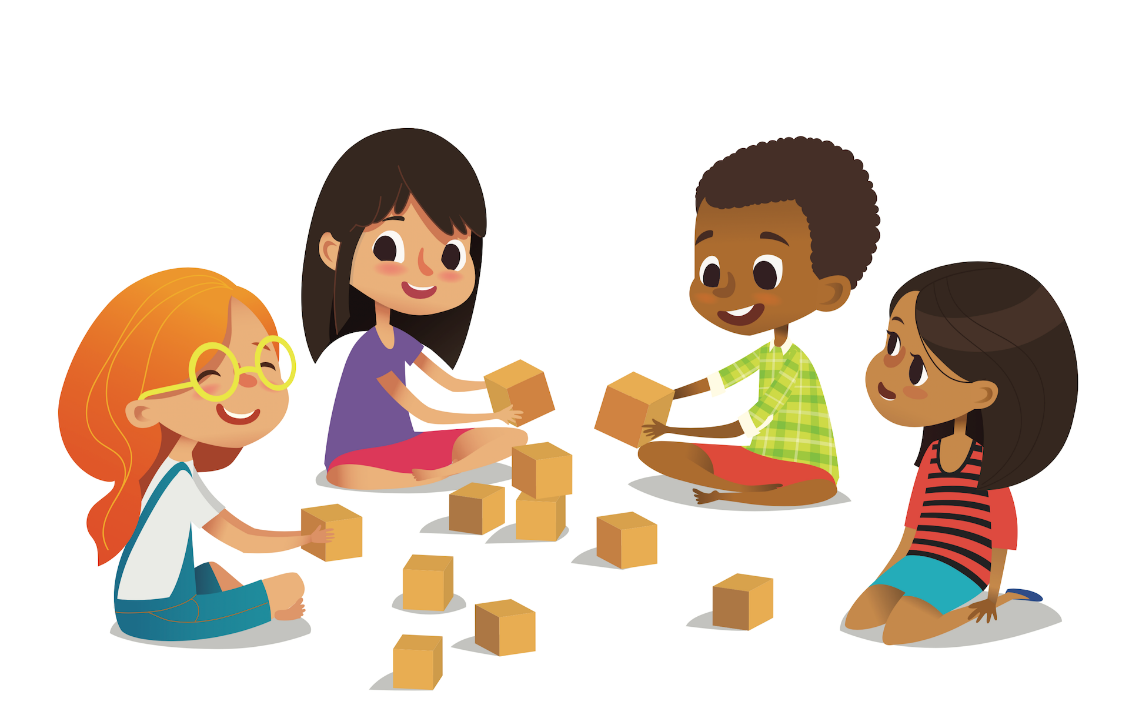 I can continue to learn lots of things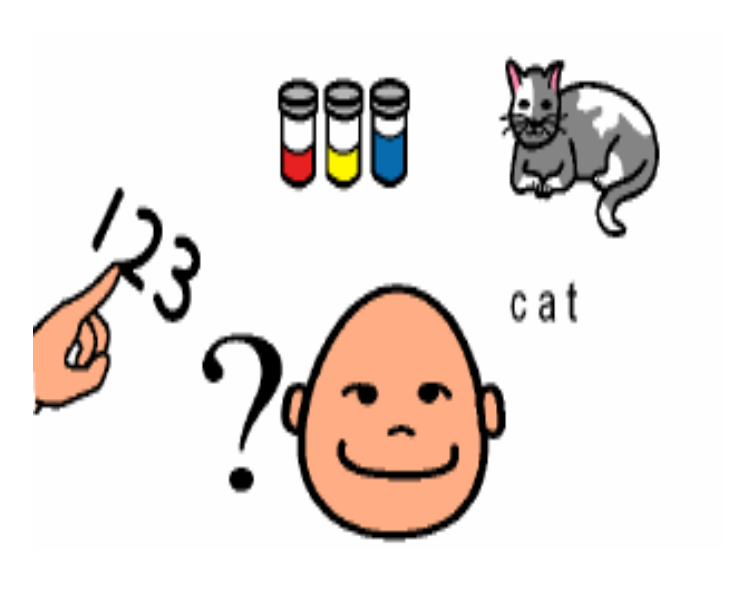 This is going to be fun!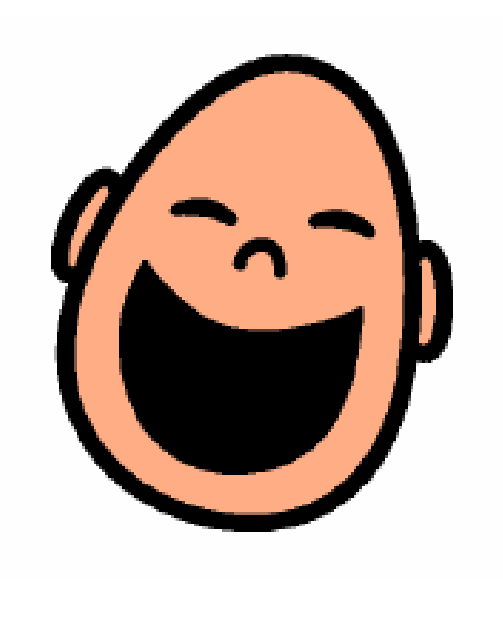 